Professor Tara Brendle   				                                      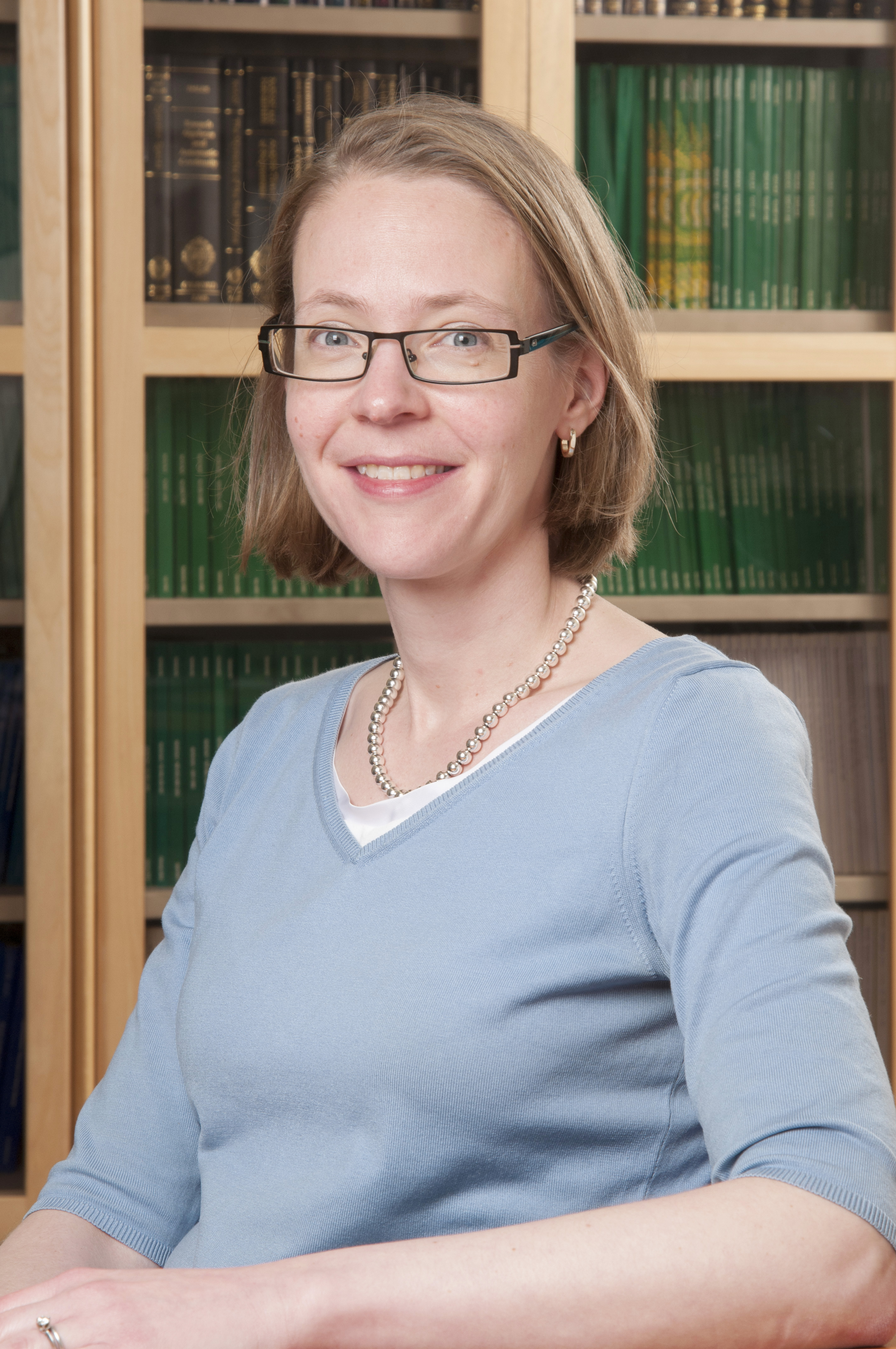 								(Photo by Jonathan Tickner)Elected Academic Staff MemberTara Brendle is Professor of Mathematics in the School of Mathematics & Statistics, serving as Head of Mathematics from 2018 to 2022. After receiving a Bachelor of Science degree from Haverford College and a PhD from Columbia University, she was a VIGRE Assistant Professor at Cornell University and later held a position as an Assistant Professor at Louisiana State University.  In 2015, she was appointed to the Scottish Government working group “Making Maths Count”, where she helped initiate and oversee the now-annual “Maths Week Scotland”.  She has worked extensively with international funding bodies including serving as Subcommittee Chair for the US National Science Foundation’s 4-year review of its Division of Mathematical Sciences, and was also an appointed member of the Mathematical Sciences Subpanel for REF 2021.   Tara was elected as Council Member and Trustee of the London Mathematical Society (2014-2020), and has served on various LMS committees, including Nominating Committee (as Chair), Women in Mathematics, Education, and Personnel.  Tara’s research lies in the interface between geometry, topology, and algebra.   She was awarded the Senior Whitehead Prize by the London Mathematical Society in 2021, and is an elected Fellow of the Royal Society of Edinburgh (2021) and of the American Mathematical Society (2020).  She also holds Senior Fellowship of the Higher Education Academy.